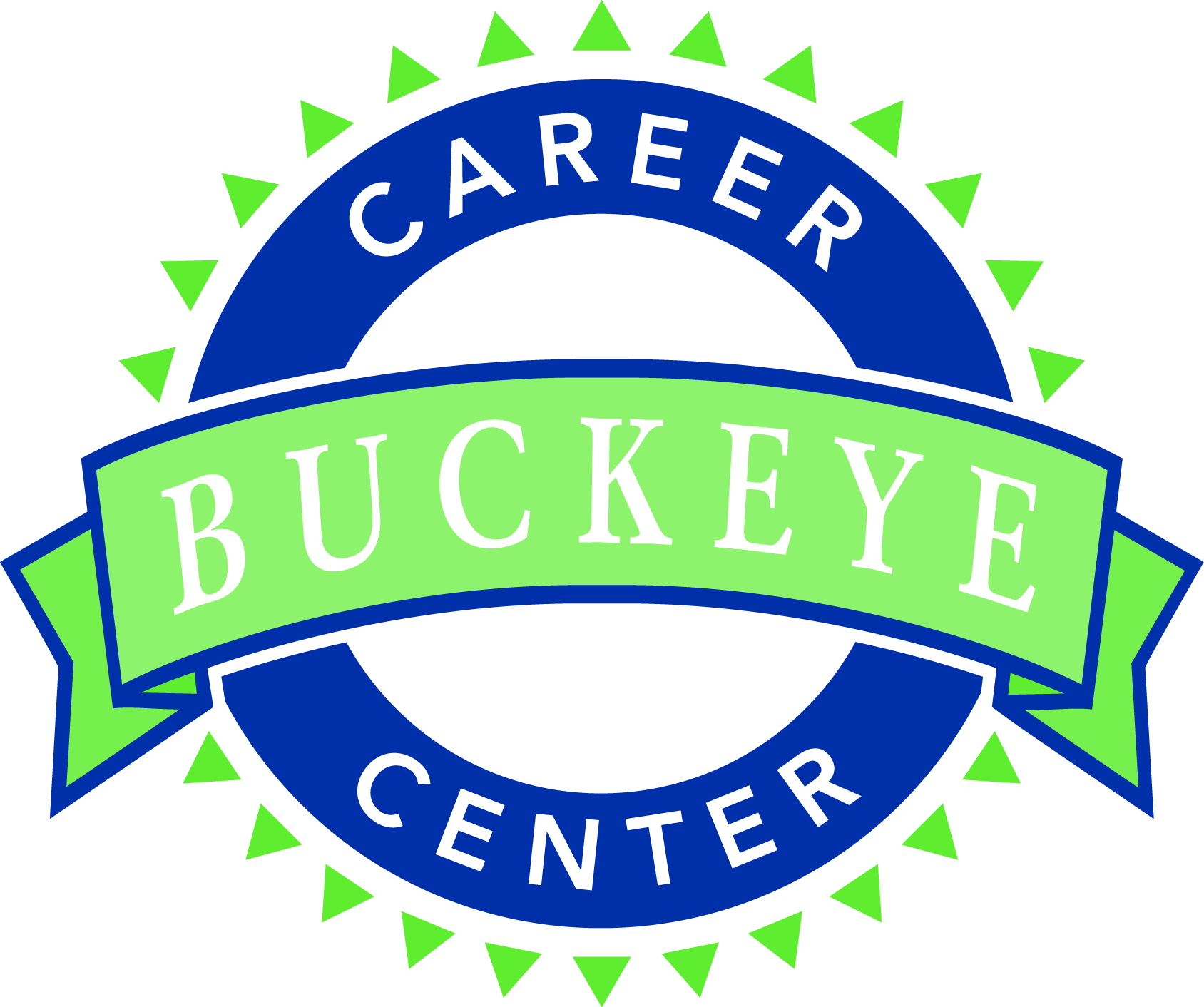 Ag & Diesel MechanicsTool List2015-2016Professional Quality Tools (may be substituted)Tools may be purchases at stores of choice:NapaSearsLowesEstimated Cost of Tools:  $600-$7503 Drawer Tool Chest½” Drive Socket Set (13 sockets 7/16” thru1 ¼”, Ratchet, Flex Handle &6” Extension½” Drive 10” Extension½” Drive ¾” Deep Socket½” Drive 3/16” Deep Socket½” Drive 7/8” Deep Socket3/8” Drive 6 Point Socket Set (8 sockets 5/16” thru ¾”, Ratchet, and3” Extension3/8” Drive 5/8” 6 Point Spark Plug Socket14 pc Combination Wrench Set 3/8” thru 1 ¼”10” Vise Grip12” Channel Lock Pliers6” Diagonal Cut Pliers6” Needle Nose Pliers8” Slip Joint Pliers20 oz. Ball Peen Hammer7” x 5/8” Cold ChiselAdjustable Frame HacksawCarbon Scraper4 ½” x 3/8” Center Punch32 Blade Feeler GaugeWire Feeler Gauge13pc Long Arm Allen Wrench Set10” Adjustable WrenchPry BarsLong Tapered Punch 5/8”Long Tapered Punch 3/8”#2 Phillips Screwdriver 5” Blade#2 Phillips Screwdriver 1 ½” BladeScrewdriver 12” BladeScrewdriver 6” BladeScrewdriver 1 ½” BladeScrewdriver 4” Thin Blade11 pc Metric Combination Wrench Set 9-19mm12 pc Metric 3/8” Drive Socket Set 10-19mmFlashlightTape Measure121 Pc Automotive Tool SetPry Bar SetHacksaw3 Drawer Tool ChestTape MeasureFlashlight